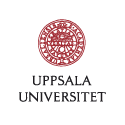 Deltagarintyg för ansökan till AI4Research 2023	Projektets titel: Huvudsökande:Institution:Genom min signatur intygar jag att jag avser att tillbringa 50% av min nuvarande anställning som sabbatical inom ramen för AI4Research och i möjligaste mån deltaga i projektets aktiviteter.Signatur

Namn		Namnförtydligande		Datum
